


 Please join Owen Elementary school, the CC! Kids Cabinet and the PTA now until December 5th to help families at Owen and in District 204 have a bright & happy holiday season.  Giftmart is a way for families in need in District 204 to purchase new toys for their children at a very low cost ($2).  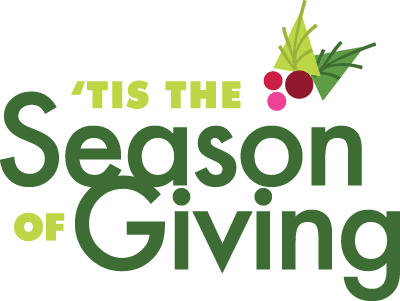 Please no stuffed animals or games.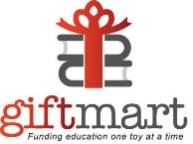 Fidget Spinners/LED & Fidget CubesScootersSnap CircuitsWonder Woman Toys/SpidermanSKLZ Pro Mini Basketball HoopLegos Minecraft and Star WarsCube Teaser 3D Puzzle CubeFingerlings Interactive Baby MonkeysSlime and Putty Making KitsMinecraft Card GameLuminated LED GlovesSew Crazy Sewing MachinePens (Colored, smelly, sparkly) Kinetic SandRadio control cars or helicoptersRubiks CubeStar Wars & Space Toys & Action FiguresNerfMindware Imagination MagnetsHovers and DronesDespicable Me MinionsStacking CupsLip Gloss sets for 5th GradersHAPPY HOLIDAYS!